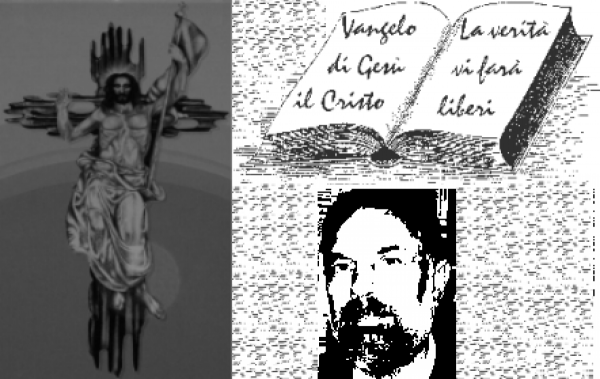 						d. FRANCO SCARMONCIN						    cell. 338 934 4019			        email: franco.scarmoncin@gmail.com				    		 www.scarmoncin.org								30.07.1717 domenica T.O. APrima Lettura  1 Re 3, 5. 7-12
Dal primo libro dei Re
In quei giorni a Gàbaon il Signore apparve a Salomone in sogno durante la notte. Dio disse: «Chiedimi ciò che vuoi che io ti conceda». 
Salomone disse: «Signore, mio Dio, tu hai fatto regnare il tuo servo al posto di Davide, mio padre. Ebbene io sono solo un ragazzo; non so come regolarmi. Il tuo servo è in mezzo al tuo popolo che hai scelto, popolo numeroso che per la quantità non si può calcolare né contare. Concedi al tuo servo un cuore docile, perché sappia rendere giustizia al tuo popolo e sappia distinguere il bene dal male; infatti chi può governare questo tuo popolo così numeroso?». 
Piacque agli occhi del Signore che Salomone avesse domandato questa cosa. Dio gli disse: «Poiché hai domandato questa cosa e non hai domandato per te molti giorni, né hai domandato per te ricchezza, né hai domandato la vita dei tuoi nemici, ma hai domandato per te il discernimento nel giudicare, ecco, faccio secondo le tue parole. Ti concedo un cuore saggio e intelligente: uno come te non ci fu prima di te né sorgerà dopo di te».

Salmo Responsoriale  Dal Salmo 118
Quanto amo la tua legge, Signore!
 La mia parte è il Signore:
ho deciso di osservare le tue parole.
Bene per me è la legge della tua bocca,
più di mille pezzi d’oro e d’argento.

Il tuo amore sia la mia consolazione,
secondo la promessa fatta al tuo servo.
Venga a me la tua misericordia e io avrò vita,
perché la tua legge è la mia delizia. 

Perciò amo i tuoi comandi,
più dell’oro, dell’oro più fino.
Per questo io considero retti tutti i tuoi precetti
e odio ogni falso sentiero.

Meravigliosi sono i tuoi insegnamenti:
per questo li custodisco.
La rivelazione delle tue parole illumina,
dona intelligenza ai semplici. 

Seconda Lettura  Rm 8, 28-30
Dalla lettera di san Paolo apostolo ai Romani
Fratelli, noi sappiamo che tutto concorre al bene, per quelli che amano Dio, per coloro che sono stati chiamati secondo il suo disegno. 
Poiché quelli che egli da sempre ha conosciuto, li ha anche predestinati a essere conformi all’immagine del Figlio suo, perché egli sia il primogenito tra molti fratelli; quelli poi che ha predestinato, li ha anche chiamati; quelli che ha chiamato, li ha anche giustificati; quelli che ha giustificato, li ha anche glorificati. 

   
Vangelo  Mt 13, 44-52 (Forma breve 13, 44-56)
Dal vangelo secondo Matteo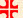 
[ In quel tempo Gesù disse ai suoi discepoli: 
«Il regno dei cieli è simile a un tesoro nascosto nel campo; un uomo lo trova e lo nasconde; poi va, pieno di gioia, vende tutti i suoi averi e compra quel campo.
Il regno dei cieli è simile anche a un mercante che va in cerca di perle preziose; trovata una perla di grande valore, va, vende tutti i suoi averi e la compra. ]
Ancora, il regno dei cieli è simile a una rete gettata nel mare, che raccoglie ogni genere di pesci. Quando è piena, i pescatori la tirano a riva, si mettono a sedere, raccolgono i pesci buoni nei canestri e buttano via i cattivi. Così sarà alla fine del mondo. Verranno gli angeli e separeranno i cattivi dai buoni e li getteranno nella fornace ardente, dove sarà pianto e stridore di denti.
Avete compreso tutte queste cose?». Gli risposero: «Sì». Ed egli disse loro: «Per questo ogni scriba, divenuto discepolo del regno dei cieli, è simile a un padrone di casa che estrae dal suo tesoro cose nuove e cose antiche». 
 1° LetturaQuando Salomone salì al trono era giovanissimo. Siamo verso il 950 a.C.Il Tempio non è stato ancora costruito.Salomone aveva ereditato un Regno dal padre Davide,grande, in pace, unito, rispettato…e voleva certamente continuare su questa linea.Mentre Davide era stato un Re guerriero,Salomone sarà un re pacifico, politico, saggio…almeno per molti anni.La Lettura fa riferimento alla saggezza di Salomone,per cui era famoso e rispettato da tutti i re e i popoli vicini.I due libri dei Reche narrano la storia di Israele,ci dicono che quella sapienza,per cui Salomone passerà alla storiae diventerà proverbiale,era una dote che lui aveva implorato da Diocome dono per poter regnare con equilibrio e giustizia….Temeva che il poterelo potesse fuorviare, corrompere…come succede sempre a chi ha potere.Per molti anni in realtà Salomone fu un grande e saggio reE venivano da lontano per ascoltarlo e parlare con lui.Solo in età avanzata,il potere, i compromessi con i re vicini,l’unione con donne e religioni pagane, il bisogno di aumentare le tasseper mantenere la corte…lo portarono fuori strada,mettendo nel popolo poverissimoi germi di una futura disgregazione.. Collegamento con il Vangelo:la “sapienza” ci aiuta a fare le scelte giustequelle che servono nella vita;solo la sapienza che viene dall’altoci fa crescere veramente.Gesù parla di un “tesoro nascosto”…Quel “tesoro” è il suo messaggio,è Lui stesso, il suo insegnamento…La “sapienza” ci fa capireche tra le tante cose importanti della vita,la vera sapienza,la vera saggezza è scegliere Lui e il suo insegnamento.	VANGELO. Non era così strano che qualcunopotesse trovare un vaso pieno di monete,o di monili e collane d’oro.Succede di tanto in tanto anche oggiin occasione di ristrutturazioni:a volte si trova uno scheletro murato,o interrato,altre volte un’opera d’arte in una cantinao in una soffitta,altre volte monete o oggetti preziosi…a volte fuori corso…Ai tempi di Gesù doveva essere abbastanza comune,nascondere il tesoretto di casa,per sottrarlo a incursioni di briganti,di bande armate,per alluvioni o necessità di lasciare la propria casaper nasconderlo a soldati di passaggio…Oggi abbiamo le Banche… e le cassette di sicurezza…ma non so se sia preferibile al sistema antico.Poteva ancora succedereChe chi aveva nascosto il tesoro, morisse…e allora nessuno più sapeva dove cercare…Cosa succede se un operaio o un bracciante,mentre lavora trova questo tesoro?Può darsi che vada a dirlo al padrone del campo,ma per sé, quel tesoro non è del padrone della terra,ma di chi lo trova.Per questo il bracciante,sapendo che il padrone non gli avrebbe dato nulla,tenta di comprare il campo.E’ povero:dovrà vendere tutto, anche la casa, l’asino, le poche pecore… finire sul lastrico…ma solo lui sa perché.Tutti diranno che è matto…che non ne valeva la penaspendere tutti quei soldi perun po’ di terra e di sassi…Solo lui sa il valore di quei 4 sassi…Ed è felice della scelta fatta:quella scelta, decisa con saggezza,sarà la sua vita, il suo futuro, la sua fortuna..Non so se abbiamo mai sentito parlaredi persone che a un certo punto della loro vitahanno fatto delle scelte radicali:entrano nell’Isis,diventano combattenti islamici,danno la vita per ammazzare gli infedeli….E’ un forma di saggezza alla rovescia:pensano di aver capito il tesoro del Corano, il messaggio di Maometto:dare la vita per l’Islam…ammazzare più infedeli possibile…Giovani e ragazzi Che credono di aver capito il vero loro tesoro:dare la vita per ammazzare altri.E’ una strana e aberrante forma di “sapienza”.Credono di aver capito,mentre non hanno capito proprio nulla.Come sono pure migliaia le personeche purlavorando in un posto sicuro e ben retribuitoin banca,in una grande industria,sono assessori di Regione, sono medici, ecc…lasciano tutto per seguire il messaggio di Gesù:hanno trovato il tesoroe sono disposti a perdere tutto il resto.Es. 	gli Apostoli	S.Paolodon Lorenzo Milani	Annalena Tonelli	Marcello Candìa	Don Vittorione	Albert Schweitzer 	Alberto Olivero (Sermig)	Don Gallo (prete di Genova)Shahabz Bhatti, ministro Pakistano ....	Medici del Quam	Medici senza frontiereGino StradaPadre Alex ZanotelliDon Ruggero Ruvoletto (missionario padovano massacrato in Amazzonia)N.B.Il “tesoro”può essere certamente Cristoo il suo messaggio,ma pure la convinzionedi essere arrivati a una nuova scoperta nella vita,una verità da annunciare,un bene comune da difenderee da portare avantidi cui ci si sente partecipi e coinvolti;un’idea forte che catalizza tutta la vita.E per questi tesori a cui credevanoche alcuni hanno dato la vitae continuano a darla anche oggi:carabinieri,magistrati,politici, sacerdoti,papà e mamme di casa,insegnanti,medici…